Проекты развития общественной инфраструктуры, основанные на местных инициативахЦель программы: содействия решению вопросов местного значения, вовлечения населения в процессы местного самоуправления, развития механизмов инициативного бюджетирования, повышения качества предоставления социальных услуг на местном уровне и определения наиболее значимых проблем муниципальных образований Республики БашкортостанТипология проектов:- объекты жилищно-коммунального хозяйства, в том числе объекты электро-, тепло-, газо- и водоснабжения, водоотведения, снабжения населения топливом, объекты организации благоустройства, объекты уличного освещения, объекты сбора (в том числе раздельного) твердых коммунальных/бытовых отходов и мусора;- автомобильные дороги местного значения и сооружения на них;- объекты для обеспечения первичных мер пожарной безопасности;- объекты для обеспечения жителей услугами бытового обслуживания;- игровые площадки;- учреждения библиотечного обслуживания населения;- учреждения культуры;- учреждения образования;- объекты культурного наследия;- объекты физической культуры и массового спорта;- места массового отдыха населения;- места захоронения;- иные объекты, за исключением капитального строительства и реконструкции объектов общественной инфраструктуры.Этапы реализации проектов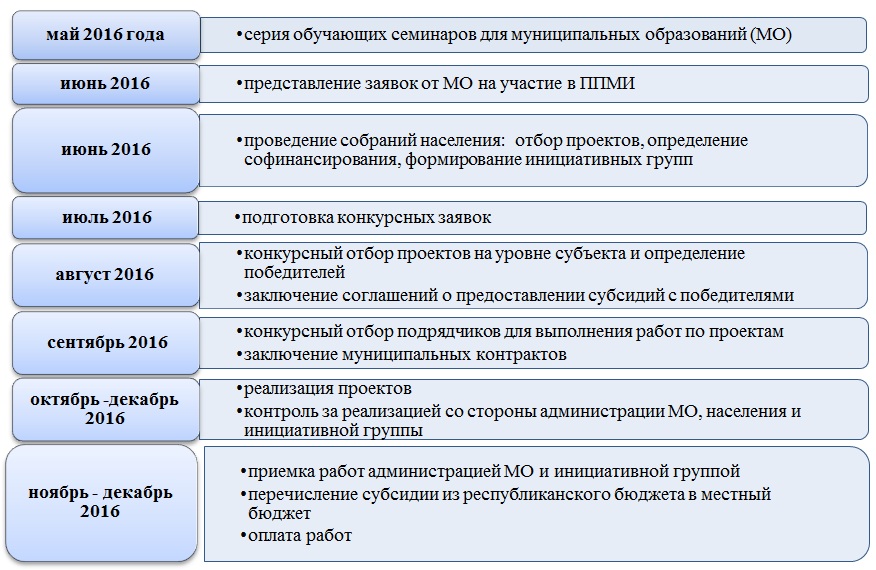 Параметры и критерии отбора проектов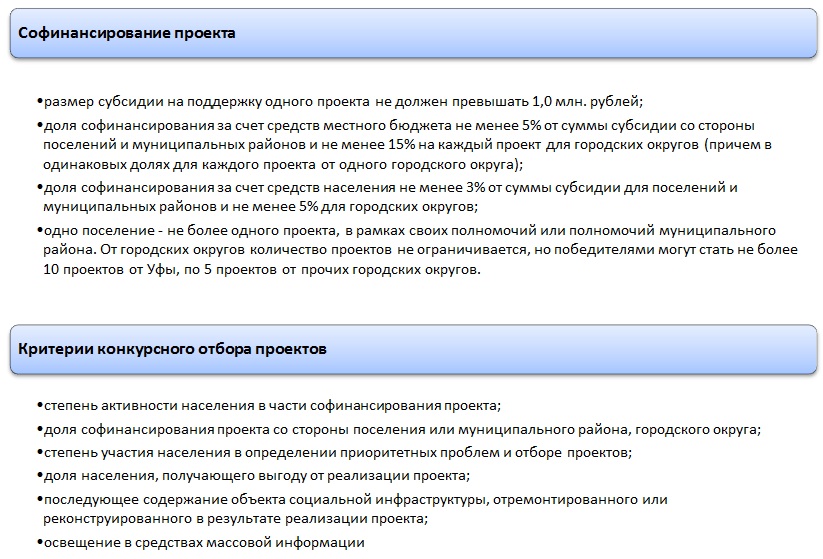 